DIN 6325 (EN ISO 8734-A)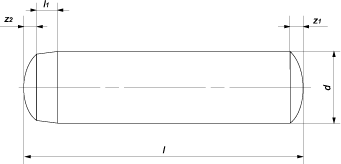 Все параметры в таблице указаны в мм.dd11,522,5345681012141620z1z10,150,230,30,40,450,60,750,91,21,51,822,53z2z20,080,120,180,250,30,40,50,60,811,31,31,72l1l10,40,50,60,70,811,21,51,822,52,534lмин.4466861010162020704050lмакс.1216502645606080120120120120120120